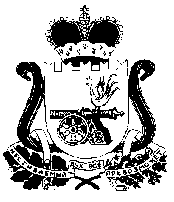 СОВЕТ ДЕПУТАТОВСТОДОЛИЩЕНСКОГО СЕЛЬСКОГО ПОСЕЛЕНИЯПОЧИНКОВСКОГО РАЙОНА СМОЛЕНСКОЙ ОБЛАСТИРЕШЕНИЕот 09.08.2018г.                              № 25п. СтодолищеОб  освобождении    Грекова Д.В.,Грицевич В.Ф.   от   обязанностей          члена избирательной      комиссиимуниципального        образованияСтодолищенского           сельского поселения Починковского  районаСмоленской области      В соответствии с пунктом 6 статьи 29 Федерального закона от 12 июня 2002 года № 67 –ФЗ «Об основных гарантиях избирательных прав и права на участие в референдуме граждан Российской Федерации», областным законом от 24 апреля 2003 года № 12-з «Об избирательных комиссиях, комиссиях референдума в Смоленской области», Уставом Стодолищенского сельского поселения Починковского района Смоленской области, на основании личного заявления Грекова Дениса Владимировича от «01» августа 2018 года, личного заявления Грицевич Валентина Федоровича от «30» июля 2018 года Совет депутатов Стодолищенского сельского поселения Починковского района Смоленской областиРЕШИЛ:Освободить Грекова Дениса Владимировича, выдвинутого Смоленским региональным отделением Всероссийской политической партии «Единая Россия»,  от обязанностей члена избирательной комиссии муниципального образования Стодолищенского сельского поселения Починковского района Смоленской области с правом решающего голоса.Освободить  Грицевич Валентина Федоровича, выдвинутого Починковским районным отделением политической партии «Коммунистическая партия Российской Федерации», от обязанностей члена избирательной комиссии муниципального образования Стодолищенского сельского поселения Починковского района Смоленской области с правом решающего голоса.Глава муниципального образованияСтодолищенского сельского поселенияПочинковского района Смоленской области                                  Г.А. Знайко